به نام ایزد  دانا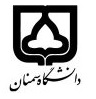 (کاربرگ طرح درس)                   تاریخ بهروز رسانی:               دانشکده   دامپزشکی                                                نیمسال دوم سال تحصیلی 97-98بودجهبندی درسمقطع: کارشناسی■  کارشناسی ارشد□دکتری□مقطع: کارشناسی■  کارشناسی ارشد□دکتری□مقطع: کارشناسی■  کارشناسی ارشد□دکتری□تعداد واحد: نظری 2 عملی1تعداد واحد: نظری 2 عملی1فارسی: بافت شناسی فارسی: بافت شناسی نام درسپیشنیازها و همنیازها: کالبد شناسی، سلول شناسی پیشنیازها و همنیازها: کالبد شناسی، سلول شناسی پیشنیازها و همنیازها: کالبد شناسی، سلول شناسی پیشنیازها و همنیازها: کالبد شناسی، سلول شناسی پیشنیازها و همنیازها: کالبد شناسی، سلول شناسی Histology لاتین:Histology لاتین:نام درسشماره تلفن اتاق: 33653613شماره تلفن اتاق: 33653613شماره تلفن اتاق: 33653613شماره تلفن اتاق: 33653613مدرس/مدرسین: دکتر سیدجواد احمدپناهیمدرس/مدرسین: دکتر سیدجواد احمدپناهیمدرس/مدرسین: دکتر سیدجواد احمدپناهیمدرس/مدرسین: دکتر سیدجواد احمدپناهیمنزلگاه اینترنتی:منزلگاه اینترنتی:منزلگاه اینترنتی:منزلگاه اینترنتی:j_panahi@semnan.ac.ir  پست الکترونیکی: j_panahi@semnan.ac.ir  پست الکترونیکی: j_panahi@semnan.ac.ir  پست الکترونیکی: j_panahi@semnan.ac.ir  پست الکترونیکی: برنامه تدریس در هفته و شماره کلاس:برنامه تدریس در هفته و شماره کلاس:برنامه تدریس در هفته و شماره کلاس:برنامه تدریس در هفته و شماره کلاس:برنامه تدریس در هفته و شماره کلاس:برنامه تدریس در هفته و شماره کلاس:برنامه تدریس در هفته و شماره کلاس:برنامه تدریس در هفته و شماره کلاس:اهداف درس: آشنایی با ساختمان و تشریح میکروسکوپیک بافت های مختلف بدن به منظور آمادگی برای درک مطالب آسیب شناسیاهداف درس: آشنایی با ساختمان و تشریح میکروسکوپیک بافت های مختلف بدن به منظور آمادگی برای درک مطالب آسیب شناسیاهداف درس: آشنایی با ساختمان و تشریح میکروسکوپیک بافت های مختلف بدن به منظور آمادگی برای درک مطالب آسیب شناسیاهداف درس: آشنایی با ساختمان و تشریح میکروسکوپیک بافت های مختلف بدن به منظور آمادگی برای درک مطالب آسیب شناسیاهداف درس: آشنایی با ساختمان و تشریح میکروسکوپیک بافت های مختلف بدن به منظور آمادگی برای درک مطالب آسیب شناسیاهداف درس: آشنایی با ساختمان و تشریح میکروسکوپیک بافت های مختلف بدن به منظور آمادگی برای درک مطالب آسیب شناسیاهداف درس: آشنایی با ساختمان و تشریح میکروسکوپیک بافت های مختلف بدن به منظور آمادگی برای درک مطالب آسیب شناسیاهداف درس: آشنایی با ساختمان و تشریح میکروسکوپیک بافت های مختلف بدن به منظور آمادگی برای درک مطالب آسیب شناسیامکانات آموزشی مورد نیاز: ویدئو پروژکتور، میکروسکوپ دوربین دار و متعلقات آن، لام های میکروسکوپی بافت های مربوطه.امکانات آموزشی مورد نیاز: ویدئو پروژکتور، میکروسکوپ دوربین دار و متعلقات آن، لام های میکروسکوپی بافت های مربوطه.امکانات آموزشی مورد نیاز: ویدئو پروژکتور، میکروسکوپ دوربین دار و متعلقات آن، لام های میکروسکوپی بافت های مربوطه.امکانات آموزشی مورد نیاز: ویدئو پروژکتور، میکروسکوپ دوربین دار و متعلقات آن، لام های میکروسکوپی بافت های مربوطه.امکانات آموزشی مورد نیاز: ویدئو پروژکتور، میکروسکوپ دوربین دار و متعلقات آن، لام های میکروسکوپی بافت های مربوطه.امکانات آموزشی مورد نیاز: ویدئو پروژکتور، میکروسکوپ دوربین دار و متعلقات آن، لام های میکروسکوپی بافت های مربوطه.امکانات آموزشی مورد نیاز: ویدئو پروژکتور، میکروسکوپ دوربین دار و متعلقات آن، لام های میکروسکوپی بافت های مربوطه.امکانات آموزشی مورد نیاز: ویدئو پروژکتور، میکروسکوپ دوربین دار و متعلقات آن، لام های میکروسکوپی بافت های مربوطه.امتحان پایانترمامتحان میانترمارزشیابی مستمر(کوئیز)ارزشیابی مستمر(کوئیز)فعالیتهای کلاسی و آموزشیفعالیتهای کلاسی و آموزشینحوه ارزشیابینحوه ارزشیابی7030درصد نمرهدرصد نمرهBacha Jr, William J., and Linda M. Bacha. Color atlas of veterinary histology. John Wiley & Sons, 2012.Eurell, Jo Ann, and Brian L. Frappier, eds. Dellmann's textbook of veterinary histology. John Wiley & Sons, 2013.Samuelson, Don A. Textbook of veterinary histology. No. V200 SAMt. 2007.رضائیان، مریم. بافت شناسی و اطلس رنگی بافت شناسی. انتشارات دانشگاه تهران. 1394.Bacha Jr, William J., and Linda M. Bacha. Color atlas of veterinary histology. John Wiley & Sons, 2012.Eurell, Jo Ann, and Brian L. Frappier, eds. Dellmann's textbook of veterinary histology. John Wiley & Sons, 2013.Samuelson, Don A. Textbook of veterinary histology. No. V200 SAMt. 2007.رضائیان، مریم. بافت شناسی و اطلس رنگی بافت شناسی. انتشارات دانشگاه تهران. 1394.Bacha Jr, William J., and Linda M. Bacha. Color atlas of veterinary histology. John Wiley & Sons, 2012.Eurell, Jo Ann, and Brian L. Frappier, eds. Dellmann's textbook of veterinary histology. John Wiley & Sons, 2013.Samuelson, Don A. Textbook of veterinary histology. No. V200 SAMt. 2007.رضائیان، مریم. بافت شناسی و اطلس رنگی بافت شناسی. انتشارات دانشگاه تهران. 1394.Bacha Jr, William J., and Linda M. Bacha. Color atlas of veterinary histology. John Wiley & Sons, 2012.Eurell, Jo Ann, and Brian L. Frappier, eds. Dellmann's textbook of veterinary histology. John Wiley & Sons, 2013.Samuelson, Don A. Textbook of veterinary histology. No. V200 SAMt. 2007.رضائیان، مریم. بافت شناسی و اطلس رنگی بافت شناسی. انتشارات دانشگاه تهران. 1394.Bacha Jr, William J., and Linda M. Bacha. Color atlas of veterinary histology. John Wiley & Sons, 2012.Eurell, Jo Ann, and Brian L. Frappier, eds. Dellmann's textbook of veterinary histology. John Wiley & Sons, 2013.Samuelson, Don A. Textbook of veterinary histology. No. V200 SAMt. 2007.رضائیان، مریم. بافت شناسی و اطلس رنگی بافت شناسی. انتشارات دانشگاه تهران. 1394.Bacha Jr, William J., and Linda M. Bacha. Color atlas of veterinary histology. John Wiley & Sons, 2012.Eurell, Jo Ann, and Brian L. Frappier, eds. Dellmann's textbook of veterinary histology. John Wiley & Sons, 2013.Samuelson, Don A. Textbook of veterinary histology. No. V200 SAMt. 2007.رضائیان، مریم. بافت شناسی و اطلس رنگی بافت شناسی. انتشارات دانشگاه تهران. 1394.منابع و مآخذ درسمنابع و مآخذ درستوضیحاتمبحثشماره هفته آموزشیبافت پوششی1بافت پوششی، بافت همبند2بافت همبند3غضروف4استخوان5گردش خون6بافت عضلانی7بافت عصبی8بافت لنفاوی9اندوکرین10پوست و ضمائم آن11دستگاه گوارش12دستگاه گوارش13دستگاه تنفس14دستگاه ادراری و تناسلی15دستگاه ادراری و تناسلی16